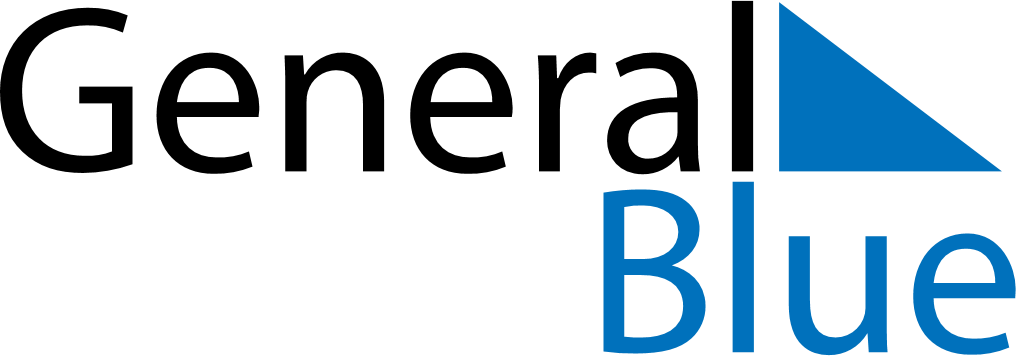 October 2023October 2023October 2023MozambiqueMozambiqueSundayMondayTuesdayWednesdayThursdayFridaySaturday1234567Peace and Reconciliation Day8910111213141516171819202122232425262728293031